Publicado en  el 16/04/2015 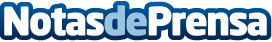 Kia registra un récord de ventas en Europa en el primer   trimestreUn crecimiento del 7,4% impulsado por el lanzamiento del nuevo Soul y las recientes actualizaciones del Venga y el SportageDatos de contacto:KIANota de prensa publicada en: https://www.notasdeprensa.es/kia-registra-un-record-de-ventas-en-europa-en_1 Categorias: Automovilismo Industria Automotriz http://www.notasdeprensa.es